Уральский государственный педагогический университет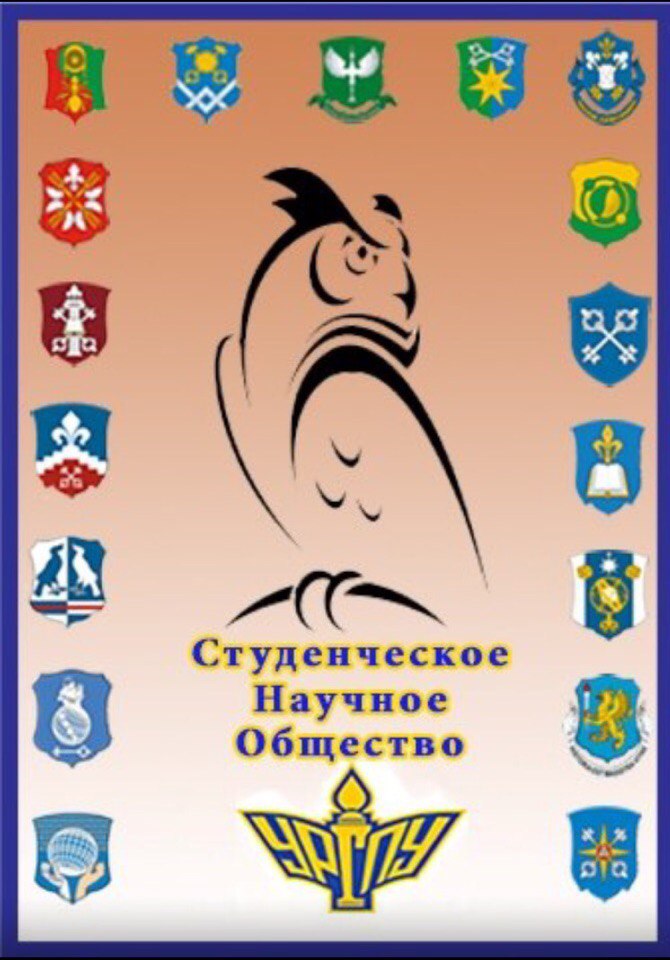 УПРАВЛЕНИЕ НАУЧНОЙ И ИННОВАЦИОННОЙ ДЕЯТЕЛЬНОСТИ620017, Екатеринбург, пр. Космонавтов, 26, к. 219Тел./факс (343) 336-15-92Уважаемые студенты!Студенческое научное общество УрГПУ, в преддверии дня Российской науки, приглашает Вас принять участие в конкурсе на лучшее эссе среди студентов УрГПУ. По итогам конкурса, 31 марта в 13.00 будут объявлены и награждены ценными подарками победители (I, II, III места). В конкурсе эссе могут принять участие студенты бакалавриата 1-4 курс Уральского государственного педагогического университета, способные проявить креативное мышление и подавшие в установленный срок заявку участника, представившие свое эссе, оформленное в соответствии с требованиями.Участники конкурса должны написать эссе по одному из предложенных афоризмов:1. Наука позволяет человеку узнать про себя и про всё вокруг себя
(Неизвестный автор).2. Чем больше знакомишься с наукой, тем больше любишь ее (Николай Гаврилович Чернышевский).3. Всякое дитя родится неученым. Долг родителей есть дать детям учение (Вторая Великая Екатерина).4. На примерах учимся (Федр).5.  Мы учимся, увы, для школы, а не для жизни (Сенека).6. Научные исследования - единственная форма поэзии, финансируемая государством (Жан Ростан).Эссе - это прозаическое сочинение небольшого объема и свободной композиции, выражающее индивидуальные впечатления и соображения по конкретному поводу или вопросу и заведомо не претендующее на определяющую или исчерпывающую трактовку предмета. Конкурсное эссе оценивается по следующим критериям: соответствие представленной работы жанру эссе, соответствие содержания заявленной тематике, оригинальность, речевое оформление, грамотность, соблюдение требований по оформлению.Конкурсное эссе и заявку, оформленную по требованиям (см. Приложение 1), просим направить в электронном виде по адресу: sno.uspu@mail.ru не позднее 19 марта 2017 года. Все участники, направившие свои эссе на конкурс, получают сертификаты!Контактный телефон: председатель студенческого научного общества УрГПУ -Анастасия Флерко 8 (982) 624-88-47.Оргкомитет Приложение 1Требования к оформлению конкурсного эссе:Объем материалов может составлять до 3 страниц.Материалы представляются в электронном варианте (по электронной почте sno.uspu@mail.ru) В теме письма обязательно указать: конкурс эссе. Файл должен быть сохранен в формате «Документ Word» с указанием фамилии автора (например: Иванов_эссе).Авторские инициалы и фамилию (шрифт TimesNewRoman, полужирный, курсив, кегль 12) необходимо разместить в правом верхнем углу листа (см. образец).Название эссе – один из предложенных вариантов (шрифт TimesNewRoman, полужирный курсив, кегль 12) – по центру листа (см. образец).Основной текст выполняется шрифтом TimesNewRoman (кегль 12) через одинарный межстрочный интервал (см. образец). Абзацный отступ основного текста – 1,5; выравнивание – по ширине. Поля сверху и снизу, справа и слева– . Заявку на участие в конкурсе эссе по следующей форме:Ф.И.О.;Институт (факультет);Тема эссе;Контактная информация (номер телефона, адрес электронной почты).Мы ждем Ваших эссе! Удачи!И. И. ИвановНаучные исследования – единственная форма поэзии, финансируемая государством (Жан Ростан)Основной текст. Основной текст. Основной текст. Основной текст. Основной текст. Основной текст. Основной текст. Основной текст Основной текст. 